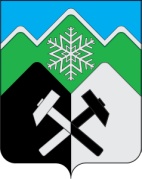 КЕМЕРОВСКАЯ ОБЛАСТЬ  - КУЗБАССТАШТАГОЛЬСКИЙ МУНИЦИПАЛЬНЫЙ РАЙОНАДМИНИСТРАЦИЯ ТАШТАГОЛЬСКОГО МУНИЦИПАЛЬНОГО РАЙОНААДМИНИСТРАЦИЯ ТАШТАГОЛЬСКОГО ГОРОДСКОГО ПОСЕЛЕНИЯот «03» мая 2024                                                                                       № 108 - пОБ УТВЕРЖДЕНИИ ПОЛОЖЕНИЯ О КОМИССИИ ПО СОБЛЮДЕНИЮ ТРЕБОВАНИЙК СЛУЖЕБНОМУ ПОВЕДЕНИЮ МУНИЦИПАЛЬНЫХ СЛУЖАЩИХ АДМИНИСТРАЦИИТАШТАГОЛЬСКОГО ГОРОДСКОГО ПОСЕЛЕНИЯ  И УРЕГУЛИРОВАНИЮ КОНФЛИКТА ИНТЕРЕСОВВ соответствии с Федеральным законом от 02.03.2007 N 25-ФЗ "О муниципальной службе в Российской Федерации", Федеральным законом от 25.12.2008 N 273-ФЗ "О противодействии коррупции", Указом Президента Российской Федерации от 01.07.2010 N 821 "О комиссиях по соблюдению требований к служебному поведению федеральных государственных служащих и урегулированию конфликта интересов", статьей 4-2 Закона Кемеровской области от 30.06.2007 N 103-ОЗ "О некоторых вопросах прохождения муниципальной службы":1. Утвердить прилагаемое Положение о комиссии по соблюдению требований к служебному поведению муниципальных служащих Администрации Таштагольского городского поселения  и урегулированию конфликта интересов (далее - Положение).3. Организационному отделу ознакомить муниципальных служащих администрации Таштагольского городского поселения  под роспись с утвержденным настоящим Постановлением Положением.4. Настоящее постановление разместить на официальном сайте администрации Таштагольского городского поселения в сети «Интернет».5. Контроль за исполнением настоящего Постановления возложить на себя. Глава Таштагольского городского поселения                                                    Д.В. ДетковУтвержденоПостановлением АдминистрацииТаштагольского городского поселения от «03» мая 2024 № 108 -пПОЛОЖЕНИЕО КОМИССИИ ПО СОБЛЮДЕНИЮ ТРЕБОВАНИЙК СЛУЖЕБНОМУ ПОВЕДЕНИЮ МУНИЦИПАЛЬНЫХ СЛУЖАЩИХ АДМИНИСТРАЦИИ ТАШТАГОЛЬСКОГО ГОРОДСКОГО ПОСЕЛЕНИЯ  И УРЕГУЛИРОВАНИЮ КОНФЛИКТА ИНТЕРЕСОВ1. Настоящим Положением определяется порядок формирования и деятельности комиссии по соблюдению требований к служебному поведению муниципальных служащих Таштагольского городского поселения и урегулированию конфликта интересов (далее - комиссия), образуемой в Администрации Таштагольского городского поселения, в соответствии с Федеральным законом "О противодействии коррупции", Законом Кемеровской области "О противодействии коррупции".2. Комиссия в своей деятельности руководствуется Конституцией Российской Федерации, федеральными конституционными законами, федеральными законами, актами Президента Российской Федерации и Правительства Российской Федерации, нормативными правовыми актами Кемеровской области – Кузбасса  и Таштагольского городского поселения. 3. Комиссия рассматривает вопросы, связанные с соблюдением требований к служебному поведению и (или) требований об урегулировании конфликта интересов в отношении муниципальных служащих, замещающих должности муниципальной службы в Администрации Таштагольского городского поселения.4. Основной задачей комиссии является содействие Администрации Таштагольского городского поселения:а) в обеспечении соблюдения муниципальными служащими ограничений и запретов, требований о предотвращении или урегулировании конфликта интересов, а также в обеспечении исполнения ими обязанностей, установленных Федеральным законом от 02.03.2007 N 25-ФЗ "О муниципальной службе в Российской Федерации", Федеральным законом от 25.12.2008 N 273-ФЗ "О противодействии коррупции", другими федеральными законами;б) в осуществлении в Администрации Таштагольского городского поселения мер по предупреждению коррупции.5. Комиссия образуется постановлением Администрации Таштагольского городского поселения. Указанным актом утверждаются состав комиссии и порядок ее работы.В состав комиссии входят председатель комиссии, заместитель председателя комиссии, секретарь и члены комиссии. Все члены комиссии при принятии решений обладают равными правами. В отсутствие председателя комиссии его обязанности исполняет заместитель председателя комиссии.6. В состав комиссии входят:Глава Таштагольского городского поселения (председатель комиссии), начальник организационного отдела Администрации Таштагольского городского поселения (заместитель председателя комиссии), главный специалист организационного отдела Администрации Таштагольского городского поселения (секретарь комиссии), начальник правового отдела, муниципальные служащие администрации Таштагольского городского поселения, представитель (представители) совета ветеранов Таштагольского муниципального района.В состав комиссии могут быть включены представители общественных организаций, осуществляющих деятельность на территории Таштагольского городского поселения. Лица, не замещающие должности муниципальной службы, включаются в состав комиссии по согласованию, на основании запроса Администрации Таштагольского городского поселения. Согласование осуществляется в 10-дневный срок со дня получения запроса.7. Число членов комиссии, не замещающих должности муниципальной службы, должно составлять не менее одной четверти от общего числа членов комиссии.8. Состав комиссии формируется таким образом, чтобы исключить возможность возникновения конфликта интересов, который мог бы повлиять на принимаемые комиссией решения.9. В заседаниях комиссии с правом совещательного голоса участвуют:9.1. непосредственный руководитель муниципального служащего, в отношении которого комиссией рассматривается вопрос о соблюдении требований к служебному поведению и (или) требований об урегулировании конфликта интересов, и определяемые председателем комиссии два муниципальных служащих, замещающих должности муниципальной службы, аналогичные должности, замещаемой муниципальным служащим, в отношении которого комиссией рассматривается этот вопрос;9.2. другие муниципальные служащие; специалисты, которые могут дать пояснения по вопросам муниципальной службы и вопросам, рассматриваемым комиссией; должностные лица других органов местного самоуправления Таштагольского городского поселения; представители заинтересованных организаций; представитель муниципального служащего, в отношении которого комиссией рассматривается вопрос о соблюдении требований к служебному поведению и (или) требований об урегулировании конфликта интересов, - по решению председателя комиссии, принимаемому в каждом конкретном случае отдельно не менее чем за три дня до дня заседания комиссии на основании ходатайства муниципального служащего, в отношении которого комиссией рассматривается этот вопрос.10. Заседание комиссии считается правомочным, если на нем присутствуют не менее двух третей от общего числа членов комиссии. Проведение заседаний с участием только членов комиссии, замещающих должности муниципальной службы, недопустимо.11. При возникновении прямой или косвенной личной заинтересованности члена комиссии, которая может привести к конфликту интересов при рассмотрении вопроса, включенного в повестку дня заседания комиссии, он обязан до начала заседания заявить об этом. В таком случае соответствующий член комиссии не принимает участия в рассмотрении указанного вопроса.12. Основаниями для проведения заседания комиссии являются:12.1. представление работодателем муниципального служащего в соответствии с Положением о проверке достоверности и полноты сведений, представляемых гражданами, претендующими на замещение должностей муниципальной службы, и муниципальными служащими Таштагольского городского поселения, материалов проверки, свидетельствующих:12.1.1. о представлении гражданином, претендующим на замещение должности муниципальной службы, или муниципальным служащим недостоверных или неполных сведений о доходах, об имуществе и обязательствах имущественного характера;12.1.2. о несоблюдении муниципальным служащим требований к служебному поведению и (или) требований об урегулировании конфликта интересов;12.2. поступившие в Администрацию Таштагольского городского поселения:12.2.1. обращение гражданина, замещавшего в Администрации Таштагольского городского поселения  должность муниципальной службы, включенную в соответствующий Перечень Постановлением Администрации Таштагольского городского поселения от 31.12.2013  N 277-п "Об утверждении перечня должностей муниципальной службы Администрации Таштагольского городского поселения, при назначении на которые граждане и при замещении которых муниципальные служащие обязаны представлять сведения о своих доходах, об имуществе и обязательствах имущественного характера, а также сведения о доходах, об имуществе и обязательствах имущественного характера своих супруги (супруга) и несовершеннолетних детей" (далее - Перечень), о даче согласия на замещение на условиях трудового договора должности в организации и (или) выполнение в данной организации работы (оказание данной организации услуги) на условиях гражданско-правового договора, если отдельные функции государственного, муниципального (административного) управления данной организацией входили в его должностные (служебные) обязанности до истечения двух лет со дня увольнения с муниципальной службы. Для обращения в комиссию гражданин, замещавший должность муниципальной службы, подает письменное заявление по форме согласно приложению N 1 к настоящему Положению в течение 10 календарных дней со дня заключения трудового или гражданско-правового договора с организацией. К заявлению прилагаются заверенные организацией копии следующих документов: трудового договора либо гражданско-правового договора, на условиях которого гражданином выполняются работы в организации; должностной инструкции по должности, которая замещается гражданином в организации.Организационный отдел администрации Таштагольского городского поселения  осуществляет предварительное рассмотрение обращения, по результатам которого подготавливает мотивированное заключение по существу обращения с учетом требований статьи 12 Федерального закона от 25 декабря 2008 г. N 273-ФЗ "О противодействии коррупции".При подготовке мотивированного заключения по результатам рассмотрения обращения, указанного в абзаце первом настоящего подпункта, или уведомления, указанного в подпункте 12.2.3 настоящего Положения, или сообщения, указанного в подпункте 12.4 настоящего Положения (далее - обращение, уведомление, сообщение), заместитель председателя начальник организационного отдела  имеет право проводить собеседование с муниципальным служащим, представившим обращение или уведомление, получать от него письменные пояснения, а председатель комиссии может направлять в установленном порядке запросы в государственные органы, органы местного самоуправления и заинтересованные организации. Обращение, уведомление, сообщение, а также заключение и другие материалы в течение семи рабочих дней со дня поступления обращения, уведомления, сообщения представляются председателю комиссии. В случае направления запросов обращение, уведомление, сообщение, а также заключение и другие материалы представляются председателю комиссии в течение 45 дней со дня поступления обращения, уведомления или сообщения. Указанный срок может быть продлен, но не более чем на 30 дней.Мотивированные заключения, составляемые по обращениям, уведомлениям, сообщениям, должны содержать:а) информацию, изложенную в обращениях, уведомлениях, сообщениях;б) информацию, полученную от государственных органов, органов местного самоуправления и заинтересованных организаций на основании запросов;в) мотивированный вывод по результатам предварительного рассмотрения обращений, уведомлений, сообщений, а также рекомендации для принятия одного из решений в соответствии с пунктами 20, 22, 22-1 настоящего Положения или иного решения;12.2.2. заявление муниципального служащего о невозможности по объективным причинам представить сведения о доходах, об имуществе и обязательствах имущественного характера своих супруги (супруга) и несовершеннолетних детей;12.2.3. уведомление в письменной форме, поданное работодателю муниципального служащего, о возникновении личной заинтересованности при исполнении должностных обязанностей, которая приводит или может привести к конфликту интересов. Подается письменное уведомление по форме согласно приложению N 2 к настоящему Положению;12.3. представление непосредственного руководителя муниципального служащего или любого члена комиссии, касающееся обеспечения соблюдения муниципальным служащим требований к служебному поведению и (или) требований об урегулировании конфликта интересов либо осуществления в органе местного самоуправления мер по предупреждению коррупции;12.4. работодатель при заключении трудового или гражданско-правового договора на выполнение работ (оказание услуг) с гражданином, замещавшим должности муниципальной службы, включенные в соответствующий перечень, в течение двух лет после его увольнения с муниципальной службы обязан в десятидневный срок сообщать о заключении такого договора представителю нанимателя (работодателю) муниципального служащего в Администрацию Таштагольского городского поселения в порядке, устанавливаемом нормативными правовыми актами Российской Федерации. Комиссия по соблюдению требований к служебному поведению муниципальных служащих Администрации Таштагольского городского поселения и входящих в ее структуру отраслевых (функциональных) органов и урегулированию конфликта интересов рассматривает поступившее обращение.13. Указанные в пункте 12 материалы направляются получившим лицом непосредственно председателю комиссии.Комиссия не рассматривает сообщения о преступлениях и административных правонарушениях, а также анонимные обращения, не проводит проверки по фактам нарушения служебной дисциплины.14. Председатель комиссии при поступлении к нему информации, содержащей основания для проведения заседания комиссии:14.1. в 10-дневный срок назначает дату заседания комиссии. При этом дата заседания комиссии не может быть назначена позднее 20 дней со дня поступления указанной информации;14.2. организует ознакомление с поступившими материалами муниципального служащего, в отношении которого комиссией рассматривается вопрос о соблюдении требований к служебному поведению и (или) требований об урегулировании конфликта интересов, его представителя, членов комиссии и других лиц, участвующих в заседании комиссии;14.3. рассматривает ходатайства о приглашении на заседание комиссии лиц, указанных в пункте 9 настоящего Положения, принимает решение об их удовлетворении (об отказе в удовлетворении) и о рассмотрении (об отказе в рассмотрении) в ходе заседания комиссии дополнительных материалов;14.4. организует уведомление гражданина, замещавшего должность муниципальной службы в Администрации Таштагольского городского поселения, включенную в соответствующий Перечень, обратившегося в комиссию с заявлением о даче согласия на замещение на условиях трудового договора должности в организации и (или) выполнение в данной организации работы (оказание данной организации услуги) на условиях гражданско-правового договора, если отдельные функции государственного, муниципального (административного) управления данной организацией входили в его должностные (служебные) обязанности до истечения двух лет со дня увольнения с муниципальной службы.15. Заседание комиссии проводится в присутствии муниципального служащего, в отношении которого рассматривается вопрос о соблюдении требований к служебному поведению и (или) требований об урегулировании конфликта интересов; гражданина, замещавшего должность муниципальной службы в Администрации Таштагольского городского поселения, включенную в соответствующий Перечень, обратившегося в комиссию с заявлением о даче согласия на замещение на условиях трудового договора должности в организации и (или) выполнение в данной организации работы (оказание данной организации услуги) на условиях гражданско-правового договора, если отдельные функции государственного, муниципального (административного) управления данной организацией входили в его должностные (служебные) обязанности до истечения двух лет со дня увольнения с муниципальной службы.При наличии письменной просьбы муниципального служащего, гражданина, замещавшего должность муниципальной службы в Администрации Таштагольского городского поселения, включенную в соответствующий Перечень, обратившегося в комиссию с заявлением о даче согласия на замещение на условиях трудового договора должности в организации и (или) выполнение в данной организации работы (оказание данной организации услуги) на условиях гражданско-правового договора, если отдельные функции государственного, муниципального (административного) управления данной организацией входили в его должностные (служебные) обязанности до истечения двух лет со дня увольнения с муниципальной службы, о рассмотрении указанного вопроса без его участия, заседание комиссии проводится в его отсутствие.В случае неявки муниципального служащего или гражданина, замещавшего должность муниципальной службы в Администрации Таштагольского городского поселения, включенную в соответствующий Перечень, обратившегося в комиссию с заявлением о даче согласия на замещение на условиях трудового договора должности в организации и (или) выполнение в данной организации работы (оказание данной организации услуги) на условиях гражданско-правового договора, если отдельные функции государственного, муниципального (административного) управления данной организацией входили в его должностные (служебные) обязанности до истечения двух лет со дня увольнения с муниципальной службы, на заседание комиссии при отсутствии письменной просьбы о рассмотрении указанного вопроса без его участия, рассмотрение вопроса откладывается. В случае вторичной неявки указанных лиц без уважительных причин комиссия может принять решение о рассмотрении указанного вопроса в его отсутствие.16. На заседании комиссии заслушиваются:16.1. пояснения муниципального служащего (с его согласия) и иных лиц, рассматриваются материалы по существу предъявляемых муниципальному служащему претензий, а также дополнительные материалы;16.2. пояснения гражданина (с его согласия), замещавшего должность муниципальной службы в Администрации Таштагольского городского поселения, включенную в соответствующий Перечень, обратившегося в комиссию с заявлением о даче согласия на замещение на условиях трудового договора должности в организации и (или) выполнение в данной организации работы (оказание данной организации услуги) на условиях гражданско-правового договора, если отдельные функции государственного, муниципального (административного) управления данной организацией входили в его должностные (служебные) обязанности до истечения двух лет со дня увольнения с муниципальной службы, а также дополнительные материалы.17. Члены комиссии и лица, участвовавшие в ее заседании, не вправе разглашать сведения, ставшие им известными в ходе работы комиссии.18. По итогам рассмотрения вопроса, указанного в пункте 12.1.1 настоящего Положения, комиссия принимает одно из следующих решений:18.1. установить, что сведения, представленные гражданином, претендующим на замещение должности муниципальной службы, или муниципальным служащим, являются достоверными и полными;18.2. установить, что сведения, представленные гражданином, претендующим на замещение должности муниципальной службы, или муниципальным служащим, являются недостоверными и (или) неполными. В этом случае комиссия рекомендует работодателю применить к муниципальному служащему конкретную меру ответственности.19. По итогам рассмотрения вопроса, указанного в пункте 12.1.2 настоящего Положения, комиссия принимает одно из следующих решений:19.1. установить, что муниципальный служащий соблюдал требования к служебному поведению и (или) требования об урегулировании конфликта интересов;19.2. установить, что муниципальный служащий не соблюдал требования к служебному поведению и (или) требования об урегулировании конфликта интересов. В этом случае комиссия рекомендует Главе Таштагольского городского поселения указать муниципальному служащему на недопустимость нарушения требований к служебному поведению и (или) требований об урегулировании конфликта интересов либо применить к нему конкретную меру ответственности. В отношении руководителей муниципальных учреждений комиссия информирует Главу Таштагольского городского поселения с рекомендацией о применении конкретной меры ответственности.20. По итогам рассмотрения вопроса, указанного в пункте 12.2.1 настоящего Положения, комиссия принимает одно из следующих решений:20.1. дать гражданину согласие на замещение на условиях трудового договора должности в организации и (или) выполнение в данной организации работы (оказание данной организации услуги) на условиях гражданско-правового договора, если отдельные функции государственного, муниципального (административного) управления данной организацией входили в его должностные (служебные) обязанности до истечения двух лет со дня увольнения с муниципальной службы;20.2. отказать гражданину в замещении на условиях трудового договора должности в организации и (или) выполнение в данной организации работы (оказание данной организации услуги) на условиях гражданско-правового договора, если отдельные функции государственного, муниципального (административного) управления данной организацией входили в его должностные (служебные) обязанности до истечения двух лет со дня увольнения с муниципальной службы, и мотивировать свой отказ.21. По итогам рассмотрения вопроса, указанного в пункте 12.2.2 настоящего Положения, комиссия принимает одно из следующих решений:21.1. признать, что причина непредставления муниципальным служащим сведений о доходах, об имуществе и обязательствах имущественного характера своих супруги (супруга) и несовершеннолетних детей является объективной и уважительной;21.2. признать, что причина непредставления муниципальным служащим сведений о доходах, об имуществе и обязательствах имущественного характера своих супруги (супруга) и несовершеннолетних детей не является уважительной. В этом случае комиссия рекомендует муниципальным служащему принять меры по представлению указанных сведений;21.3. признать, что причина непредставления муниципальным служащим сведений о доходах, об имуществе и обязательствах имущественного характера своих супруги (супруга) и несовершеннолетних детей необъективна и является способом уклонения от представления указанных сведений. В этом случае комиссия рекомендует работодателю государственного органа применить к муниципальному служащему конкретную меру ответственности.22. По итогам рассмотрения вопроса, указанного в пункте 12.2.3 настоящего Положения, комиссия принимает одно из следующих решений:22.1. признать, что при исполнении муниципальным служащим должностных обязанностей конфликт интересов отсутствует;22.2. признать, что при исполнении муниципальным служащим должностных обязанностей личная заинтересованность приводит или может привести к конфликту интересов. В этом случае комиссия рекомендует муниципальному служащему и (или) руководителю принять меры по урегулированию конфликта интересов или по недопущению его возникновения;22.3. признать, что муниципальный служащий не соблюдал требования об урегулировании конфликта интересов. В этом случае комиссия рекомендует руководителю применить к муниципальному служащему конкретную меру ответственности.22-1. По итогам рассмотрения вопроса, указанного в подпункте 12.4 настоящего Положения, комиссия принимает в отношении гражданина, замещавшего должность муниципальной службы в органе местного самоуправления Таштагольского городского поселения одно из следующих решений:а) дать согласие на замещение им должности в коммерческой или некоммерческой организации либо на выполнение работы на условиях гражданско-правового договора в коммерческой или некоммерческой организации, если отдельные функции по муниципальному управлению этой организацией входили в его должностные (служебные) обязанности;б) установить, что замещение им на условиях трудового договора должности в коммерческой или некоммерческой организации и (или) выполнение в коммерческой или некоммерческой организации работ (оказание услуг) нарушают требования статьи 12 Федерального закона от 25 декабря 2008 г. N 273-ФЗ "О противодействии коррупции". В этом случае комиссия рекомендует Главе Таштагольского городского поселения проинформировать об указанных обстоятельствах органы прокуратуры и уведомившую организацию.23. По итогам рассмотрения вопросов, предусмотренных пунктами 12.1 и 12.2 настоящего Положения, при наличии к тому оснований комиссия может принять иное, чем предусмотрено пунктами 18 - 20 настоящего Положения, решение. Основания и мотивы принятия такого решения должны быть отражены в протоколе заседания комиссии.24. По итогам рассмотрения вопроса, предусмотренного пунктом 12.1.2 настоящего Положения, комиссия принимает соответствующее решение.25. Для исполнения решений комиссии могут быть подготовлены проекты нормативных правовых актов Администрации Таштагольского городского поселения, решений или поручений работодателя муниципального служащего.26. Решения комиссии по вопросам, указанным в пункте 12 настоящего Положения, принимаются тайным голосованием (если комиссия не примет иное решение), простым большинством голосов присутствующих на заседании членов комиссии.27. Решения комиссии оформляются протоколами, которые подписывают члены комиссии, принимавшие участие в ее заседании. Решения комиссии, за исключением решения, принимаемого по итогам рассмотрения вопроса, указанного в пункте 12.2.1 настоящего Положения, носят рекомендательный характер. Решение, принимаемое по итогам рассмотрения вопроса, указанного в пункте 12.2.1 настоящего Положения, носит обязательный характер.28. В протоколе заседания комиссии указываются:28.1. дата заседания комиссии, фамилии, имена, отчества членов комиссии и других лиц, присутствующих на заседании;28.2. формулировка каждого из рассматриваемых на заседании комиссии вопросов с указанием фамилии, имени, отчества, должности муниципального служащего, в отношении которого рассматривается вопрос о соблюдении требований к служебному поведению и (или) требований об урегулировании конфликта интересов;28.3. предъявляемые к муниципальному служащему претензии, материалы, на которых они основываются;28.4. содержание пояснений муниципального служащего и других лиц по существу предъявляемых претензий;28.5. фамилии, имена, отчества выступивших на заседании лиц и краткое изложение их выступлений;28.6. источник информации, содержащей основания для проведения заседания комиссии, дата поступления информации в орган местного самоуправления;28.7. другие сведения;28.8. результаты голосования;28.9. решение и обоснование его принятия.29. Член комиссии, не согласный с ее решением, вправе в письменной форме изложить свое мнение, которое подлежит обязательному приобщению к протоколу заседания комиссии и с которым должен быть ознакомлен муниципальный служащий.30. Копии протокола заседания комиссии в 7-дневный срок со дня заседания направляются работодателю муниципального служащего, полностью или в виде выписок из него - муниципальному служащему, гражданину, замещавшему должность муниципальной службы, включенную в соответствующий Перечень, обратившемуся в комиссию с заявлением о даче согласия на замещение на условиях трудового договора должности в организации и (или) выполнение в данной организации работы (оказание данной организации услуги) на условиях гражданско-правового договора, если отдельные функции государственного, муниципального (административного) управления данной организацией входили в его должностные (служебные) обязанности до истечения двух лет со дня увольнения с муниципальной службы, а также по решению комиссии - иным заинтересованным лицам.31. Работодатель муниципального служащего обязан рассмотреть протокол заседания комиссии и вправе учесть в пределах своей компетенции содержащиеся в нем рекомендации при принятии решения о применении к муниципальному служащему мер ответственности, предусмотренных нормативными правовыми актами Российской Федерации, а также рекомендации по иным вопросам организации противодействия коррупции. О рассмотрении рекомендаций комиссии и принятом решении работодатель муниципального служащего в письменной форме уведомляет комиссию в месячный срок со дня поступления к нему протокола заседания комиссии. Решение работодателя муниципального служащего оглашается на ближайшем заседании комиссии и принимается к сведению без обсуждения.32. В случае установления комиссией признаков дисциплинарного проступка в действиях (бездействии) муниципального служащего информация об этом представляется работодателю муниципального служащего для решения вопроса о применении к муниципальному служащему мер ответственности, предусмотренных нормативными правовыми актами Российской Федерации.33. В случае установления комиссией факта совершения муниципальным служащим действия (факта бездействия), содержащего признаки административного правонарушения или состава преступления, председатель комиссии обязан передать информацию о совершении указанного действия (бездействии) и подтверждающие такой факт документы в правоприменительные органы в 3-дневный срок, а при необходимости - немедленно.34. Копия протокола заседания комиссии или выписка из него приобщаются к личному делу муниципального служащего, в отношении которого рассмотрен вопрос о соблюдении требований к служебному поведению и (или) требований об урегулировании конфликта интересов.35. Выписка из решения комиссии, заверенная подписью секретаря комиссии и печатью Администрации Таштагольского городского поселения, вручается гражданину, замещавшему должность муниципальной службы в Администрации Таштагольского городского поселения и входящих в ее структуру отраслевых (функциональных)  органах, в отношении которого рассматривался вопрос, указанный в подпункте 12.2.1 настоящего Положения, под роспись или направляется заказным письмом с уведомлением по указанному им в обращении адресу не позднее одного рабочего дня, следующего за днем проведения соответствующего заседания комиссии.36. Организационно-техническое и документационное обеспечение деятельности комиссии, а также информирование членов комиссии о вопросах, включенных в повестку дня, о дате, времени и месте проведения заседания, ознакомление членов комиссии с материалами, представляемыми для обсуждения на заседании комиссии, осуществляются организационным отделом Администрации Таштагольского городского поселения.Приложение N 1к Положению о комиссии по соблюдению требованийк служебному поведению муниципальных служащихАдминистрации Таштагольского городского поселенияи входящих в ее структуру отраслевых(функциональных) органови урегулированию конфликта интересов                                      В комиссию по соблюдению требований к                                         служебному поведению муниципальных                                 служащих Таштагольского городского поселения  и ее                                                структурных подразделений и                                         урегулированию конфликта интересов                                          _________________________________                                          _________________________________ЗАЯВЛЕНИЕо даче согласия на замещение должности в коммерческойили некоммерческой организации либо на выполнение работына условиях гражданско-правового договора в коммерческойили некоммерческой организации, если отдельные функциипо муниципальному управлению этой организацией входилив должностные обязанности муниципального служащегоСведения о заявителе:1. Фамилия, имя, отчество гражданина: __________________________________________________________________2. Дата рождения __________________________________________________________(число, месяц, год рождения)3. Место рождения _________________________________________________________(страна, республика, край, область, район, населенный пункт)______________________________________________________________________________________________________________________________________________________________________________________________________4. Должность,  замещаемая  непосредственно  перед  увольнением  с должностимуниципальной  службы Администрации Таштагольского городского поселения и входящих в  ее  структуру  отраслевых  (функциональных) органов:____________________________________________________________________________________________________________________________________Сведения  о  коммерческой  или  некоммерческой  организации,  в которойгражданин   замещает   должность   или   выполняет   работы   на   условияхгражданско-правового договора:1. Наименование организации (полное и сокращенное) ____________________________________________________________________________________________________________________________________2. Юридический адрес _________________________________________________________________________________________________________________________________3. Фактическое расположение рабочего места __________________________________________________________________________________________________________________________________________________________________________________________________4. Форма собственности ____________________________________________________5. Собственник ____________________________________________________________(фамилия, имя, отчество)6. Руководитель организации ________________________________________________________________________________________________________________________________(фамилия, имя, отчество)7. Контактный телефон ____________________ e-mail _________________________8. Сфера деятельности _______________________________________________________________________________________________________________________9. Наименование должности, которую занимает гражданин по трудовому договорув соответствии со штатным расписанием, структурного подразделения______________________________________________________________________________________________________________________________________________________________________________________________________10. Должностные   обязанности,   исполняемые   по   должности,   занимаемойгражданином________________________________________________________________________________________________________________________________________________________________________________________________________________________________________________________________________Приложения:___________________________________________________________________________(заверенные организацией копии документов: а) трудового___________________________________________________________________________договора либо гражданско-правового договора, на условиях которого___________________________________________________________________________гражданином выполняются работы в организации; б) должностной__________________________________________________________________инструкции по должности, которая замещается гражданином в организации)__________________________________________________________________"___" ___________ 20___ г.           _______________ (____________________)(подпись)     (расшифровка подписи)Приложение N 2к Положению о комиссии по соблюдению требованийк служебному поведению муниципальных служащихАдминистрации Таштагольского городского поселенияи входящих в ее структуру отраслевых(функциональных) органови урегулированию конфликта интересов                                   Главе Таштагольского городского поселения                                    ________________________________________                                             (ненужное зачеркнуть)                                   ________________________________________                                               (наименование ТУ)                                   ________________________________________                                    (инициалы, фамилия в дательном падеже)                                   от _____________________________________                                        (наименование должности, фамилия,                                   ________________________________________                                      инициалы муниципального служащего                                             в родительном падеже)УВЕДОМЛЕНИЕо возникновении личной заинтересованности при исполнениидолжностных обязанностей, которая приводитили может привести к конфликту интересов    Сообщаю о возникновении у меня личной заинтересованности при исполнении должностных   обязанностей,  которая   приводит   или   может   привести  к конфликту интересов (нужное подчеркнуть).    Обстоятельства,     являющиеся    основанием    возникновения    личнойзаинтересованности: ________________________________________________________________________________________________________________________________    Должностные   обязанности,  на  исполнение  которых  влияет  или  можетповлиять личная заинтересованность: ________________________________________________________________________________________________________________________________    Предлагаемые   меры  по  предотвращению  или  урегулированию  конфликтаинтересов: __________________________________________________________________________________________________________________________________    Намереваюсь   (не намереваюсь)   лично   присутствовать   на  заседаниикомиссии  по  соблюдению  требований  к  служебному поведению муниципальныхслужащих   Таштагольского городского поселения   и   урегулированию   конфликтов   интересов  в администрации  Таштагольского городского поселения  при  рассмотрении настоящего уведомления (нужное подчеркнуть)."__" ___________ 20__ г.     ______________________________________________                                 (подпись лица (расшифровка подписи),                                       направляющего уведомление)